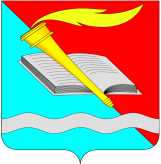  администрация Фурмановского  муниципального районаПОСТАНОВЛЕНИЕот 04.06.2018									       № 462г. Фурманов О внесении изменений в постановление от 24.03.2017 № 308 «О Порядке осуществления отделом внутреннего муниципального финансового контроля администрации Фурмановского муниципального района Ивановской области полномочий по внутреннему муниципальному финансовому контролю»В соответствии с частью 11.1 статьи 99 Федерального закона от 05.04.2013 № 44-ФЗ «О контрактной системе в сфере закупок товаров,  работ, услуг для обеспечения государственных и муниципальных нужд», приказом  Федерального казначейства от 12.03.2018 № 14н, администрация Фурмановского муниципального районап о с т а н о в л я е т:1. Внести в Приложение № 1 постановления администрации Фурмановского муниципального района от 24.03.2017 № 308 «О Порядке осуществления отделом внутреннего муниципального финансового контроля администрации Фурмановского муниципального района Ивановской области полномочий по внутреннему муниципальному финансовому контролю» следующие изменения: 1.1. пункт 1.7. раздела 1 дополнить словами:«При осуществлении полномочий по контролю в сфере закупок камеральная проверка может проводиться одним должностным лицом или проверочной группой органа контроля.При осуществлении полномочий по контролю в сфере закупок  выездная проверка проводится проверочной группой органа контроля в составе не менее двух должностных лиц.»;	1.2. пункт 3.2 раздела 3 дополнить словами:«-место нахождения объекта контроля;- место фактического осуществления деятельности объекта контроля.»;	1.3. пункт 3.4 раздела 3 дополнить словами:	«При осуществлении полномочий по контролю в сфере закупок сроки проведения камеральной и встречной проверок не могут превышать 20 рабочих дней со дня получения от объекта контроля документов и информации по запросу органа контроля. Срок проведения выездной проверки не может превышать 30 рабочих дней.»;	1.4. пункт 3.5 раздела 3 дополнить словами:«При осуществлении контрольной деятельности в отношении расходов, связанных с осуществлением закупок срок проведения выездной или камеральной проверки может быть продлен не более чем на 10 рабочих дней.Основанием продления срока контрольного мероприятия является получение в ходе проведения проверки информации о наличии в деятельности объекта контроля нарушений законодательства Российской Федерации о контрактной системе в сфере закупок товаров, работ, услуг для обеспечения государственных и муниципальных нужд и принятых в соответствии с ним нормативных правовых (правовых) актов, требующей дополнительного изучения.»;1.5. пункт 3.5 раздела 3 дополнить словами:«При осуществлении полномочий по контролю в сфере закупок проведение выездной или камеральной проверки по решению главы муниципального района, принятого на основании мотивированного обращения должностного лица органа контроля (при проведении камеральной проверки одним должностным лицом), приостанавливается на общий срок не более 30 рабочих дней в следующих случаях:а) на период проведения встречной проверки, но не более чем на 20 рабочих дней;б) на период организации и проведения экспертиз, но не более чем на 20 рабочих дней;в) на период воспрепятствования проведению контрольного мероприятия и (или) уклонения от проведения контрольного мероприятия, но не более чем на 20 рабочих дней;г) на период, необходимый для представления объектом контроля документов и информации по повторному запросу, но не более чем на 10 рабочих дней;д) на период не более 20 рабочих дней при наличии обстоятельств, которые делают невозможным дальнейшее проведение контрольного мероприятия по причинам, не зависящим от должностного лица органа контроля (при проведении камеральной проверки одним должностным лицом) либо проверочной группы органа контроля, включая наступление обстоятельств непреодолимой силы.»1.6. пункт 3.10 раздела 3 дополнить словами:«При осуществлении полномочий по контролю в сфере закупок копия распоряжения о продлении срока проведения выездной или камеральной проверки, приостановлении, возобновлении проведения выездной или камеральной проверки направляется (вручается) объекту контроля в срок не более 3 рабочих дней со дня издания соответствующего распорядительного документа.»;1.7. пункт 3.11 раздела 3 дополнить словами:«При осуществлении полномочий по контролю в сфере закупок решение о возобновлении проведения выездной или камеральной проверки принимается в срок не более 2 рабочих дней.»;1.8 пункт 4.14 раздела 4 дополнить словами:«При осуществлении полномочий по контролю в сфере закупок объект контроля вправе представить письменные возражения на акт, оформленный по результатам выездной или камеральной проверки, в срок не более 10 рабочих дней со дня получения такого акта.»;1.9. Абзац 1 пункта 5.1.1 дополнить словами:«Предписание направляется (вручается) представителю объекта контроля в срок не более 5 рабочих дней со дня принятия решения о выдаче обязательного для исполнения предписания.»;1.10. пункт 5.9 раздела 5 дополнить абзацем: 	«При осуществлении полномочий по контролю в сфере закупок  в случае выявления обстоятельств и фактов, свидетельствующих о признаках нарушений, относящихся к компетенции другого государственного органа (должностного лица), материалы контрольного мероприятия направляются для рассмотрения соответствующему органу (должностному лицу) в течение 10 рабочих дней с даты выявления таких обстоятельств и фактов по решению руководителя контрольного органа.»;1.11. раздел 5 дополнить пунктом 5.11:«5.11. При осуществлении контрольной деятельности в отношении расходов, связанных с осуществлением закупок при выявлении факта совершения действия (бездействия), содержащего признаки состава преступления, направлять в правоохранительные органы информацию о таком факте и (или) документы и иные материалы, подтверждающие такой факт, в течение 3 рабочих дней с даты выявления такого факта по решению руководителя органа контроля.».2.   Настоящее постановление вступает в силу с момента подписания.3. Контроль за исполнением настоящего постановления возложить на заместителя главы, начальника финансового отдела администрации Фурмановского муниципального района А.М. Двоеглазова.М.Е. Голубева2-25-70                        Врип главы Фурмановского муниципального района                             Р.А. Соловьев